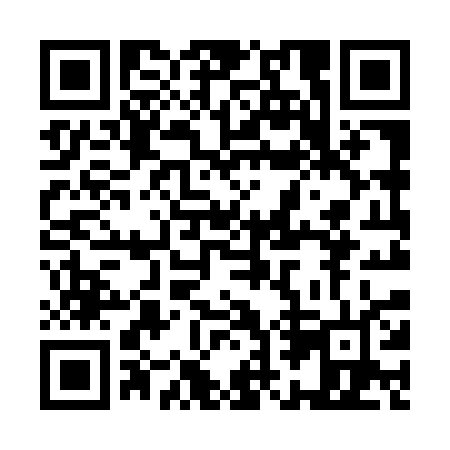 Prayer times for Canyon Alpine, British Columbia, CanadaWed 1 May 2024 - Fri 31 May 2024High Latitude Method: Angle Based RulePrayer Calculation Method: Islamic Society of North AmericaAsar Calculation Method: HanafiPrayer times provided by https://www.salahtimes.comDateDayFajrSunriseDhuhrAsrMaghribIsha1Wed3:515:411:036:098:2510:162Thu3:485:391:036:108:2710:183Fri3:465:381:036:108:2810:214Sat3:435:361:036:118:3010:235Sun3:415:341:026:128:3110:256Mon3:385:331:026:138:3310:287Tue3:365:311:026:148:3410:308Wed3:335:291:026:158:3610:339Thu3:305:281:026:168:3710:3510Fri3:285:261:026:178:3910:3811Sat3:255:251:026:188:4010:4012Sun3:235:231:026:188:4210:4313Mon3:205:221:026:198:4310:4514Tue3:185:201:026:208:4510:4815Wed3:155:191:026:218:4610:5016Thu3:135:181:026:228:4710:5317Fri3:105:161:026:238:4910:5518Sat3:095:151:026:238:5010:5619Sun3:085:141:026:248:5110:5720Mon3:085:131:026:258:5310:5821Tue3:075:121:026:268:5410:5822Wed3:075:101:036:268:5510:5923Thu3:065:091:036:278:5611:0024Fri3:065:081:036:288:5811:0025Sat3:055:071:036:298:5911:0126Sun3:055:061:036:299:0011:0227Mon3:045:051:036:309:0111:0228Tue3:045:051:036:319:0211:0329Wed3:045:041:036:319:0311:0330Thu3:035:031:036:329:0411:0431Fri3:035:021:046:339:0511:05